                     ΕΠΑΝΑΛΗΨΗ ΠΕΠΤΙΚΟ ΣΥΣΤΗΜΑ – ΔΙΑΤΡΟΦΗ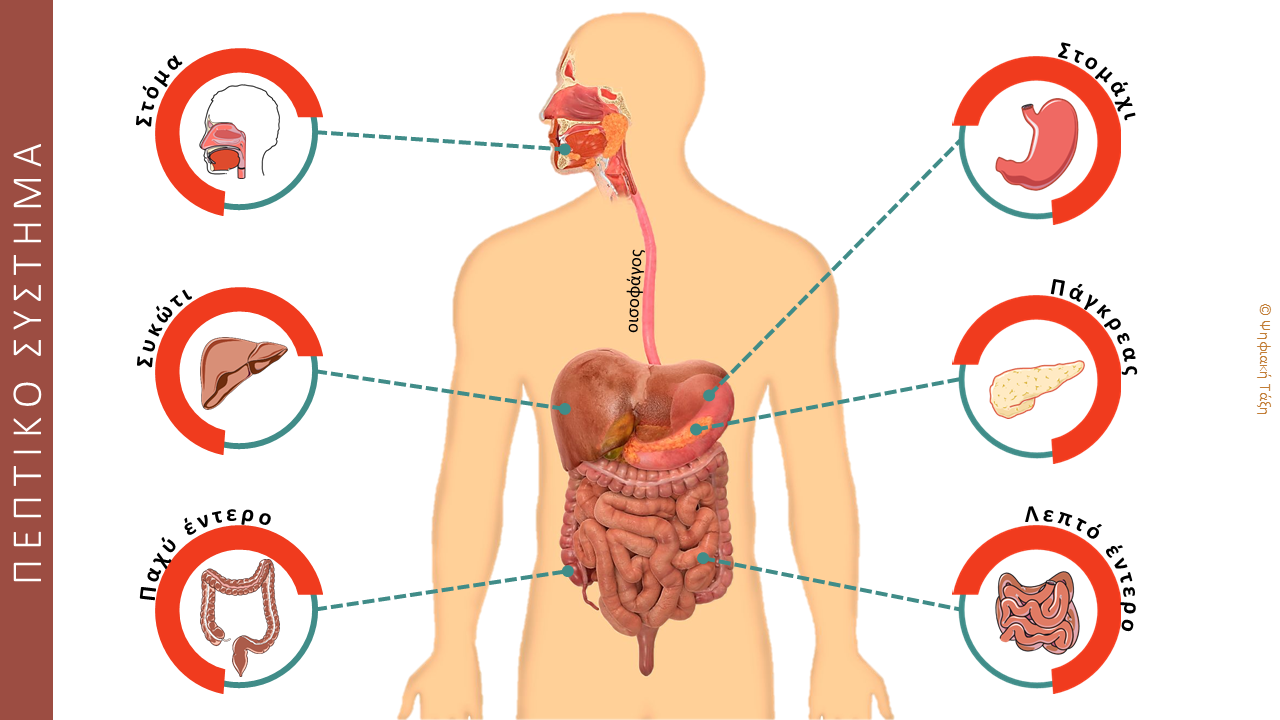 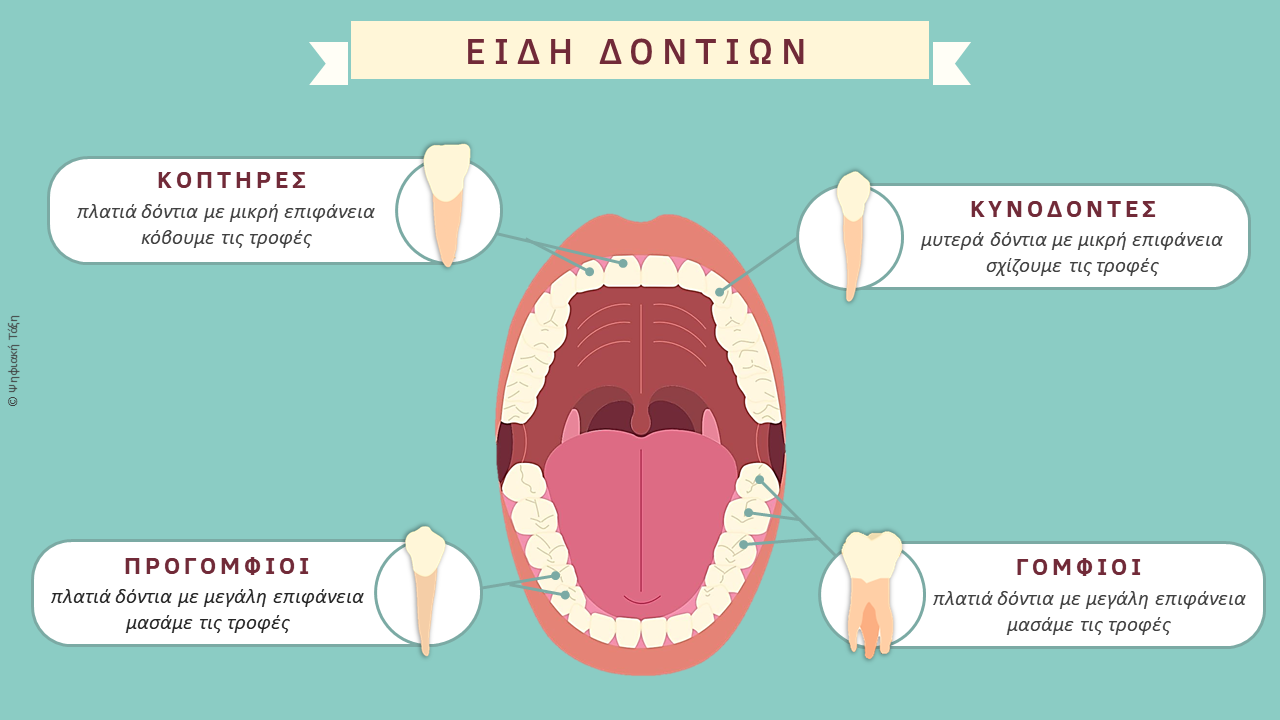 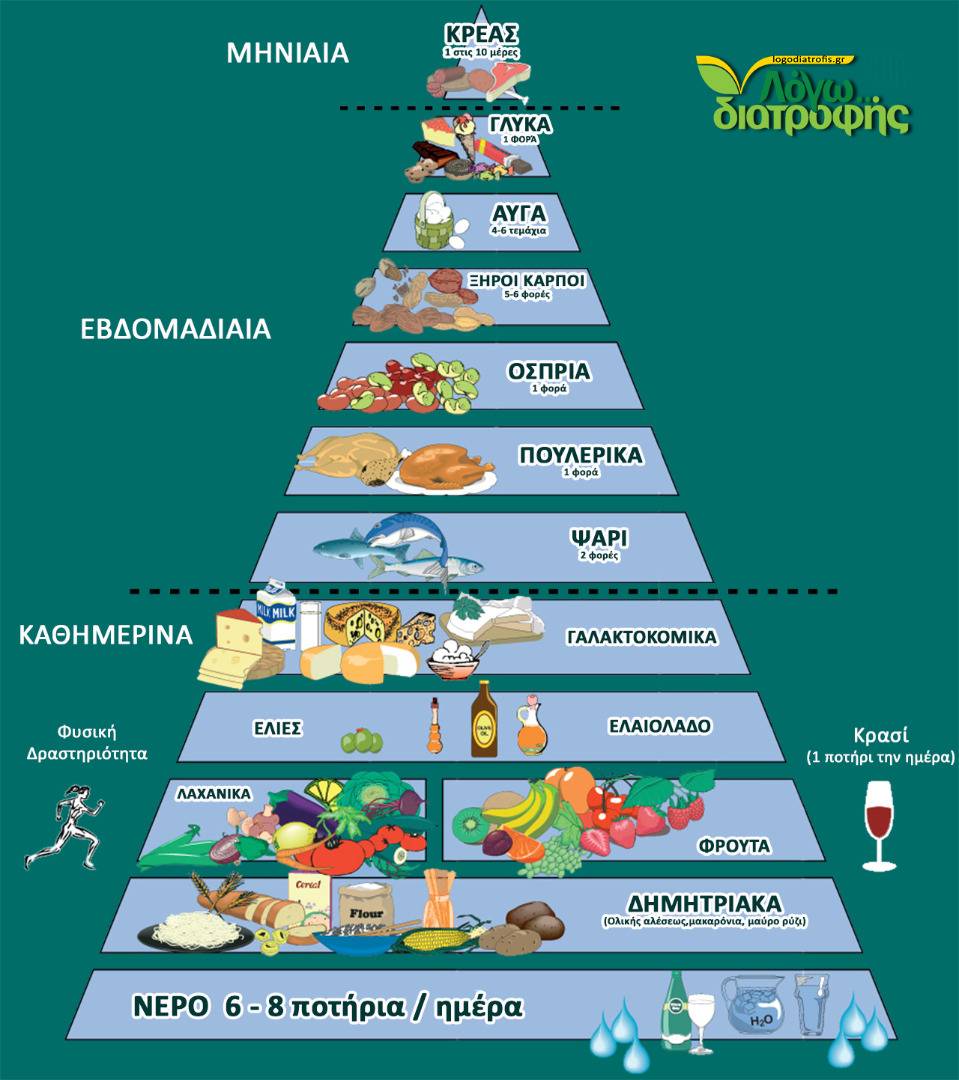 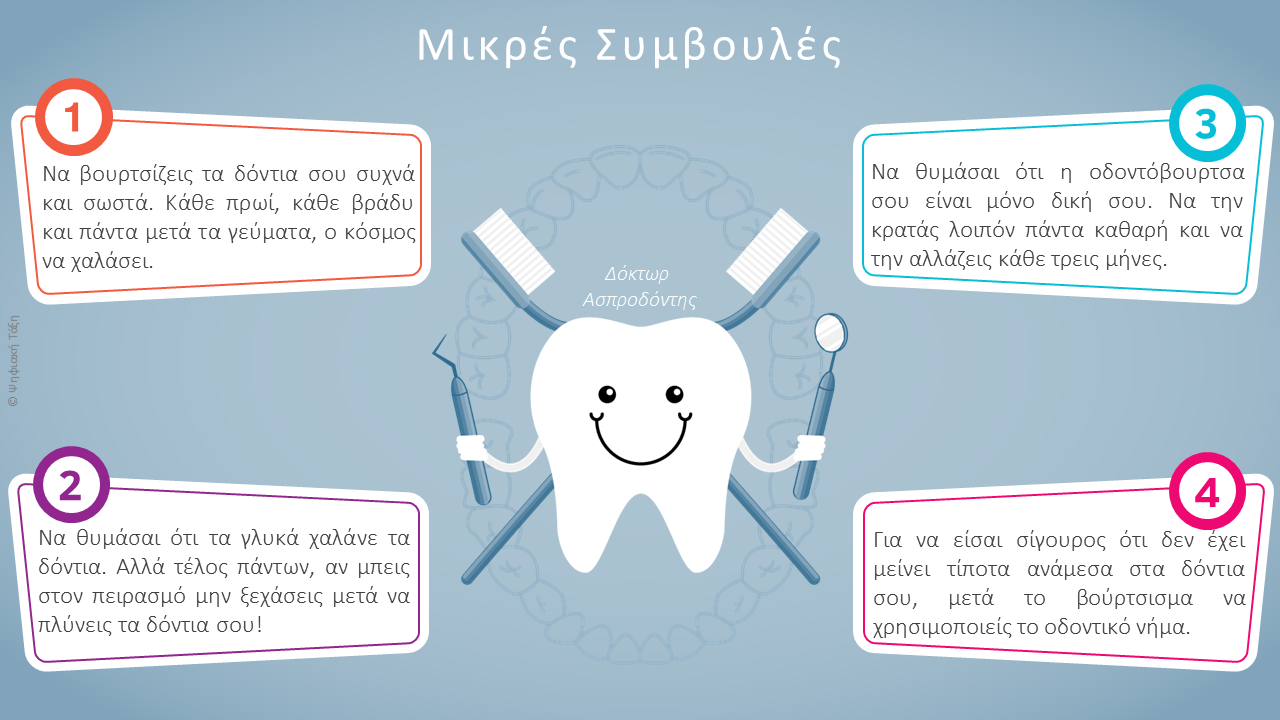 